§10204.  Consumer underwriting and disclosure1.  Underwriting.  A commercial PACE agreement entered into pursuant to a commercial PACE program must comply with underwriting requirements established by rule by the trust.  Underwriting requirements established by the trust must, at a minimum:A.  Provide that the term of the commercial PACE agreement not exceed the estimated useful life of the financed energy savings improvements;  [PL 2021, c. 142, §1 (NEW).]B.  Require that the estimated cost savings from the energy savings improvements over the useful life of such improvements achieve for the property owner a savings-to-investment ratio of not less than 1.0;  [PL 2021, c. 142, §1 (NEW).]C.  Require that the qualifying property have a debt service coverage ratio of not less than 1.0 at the time the commercial PACE agreement is entered into;  [PL 2021, c. 142, §1 (NEW).]D.  Require that the qualifying property have a loan-to-value ratio of not more than 1.0 at the time the commercial PACE agreement is entered into, calculated by dividing the total amount of debt secured by the property by the property value;  [PL 2021, c. 142, §1 (NEW).]E.  Require that the qualifying property's commercial PACE assessment-to-value ratio be no greater than 0.35;  [PL 2021, c. 142, §1 (NEW).]F.  Require proof of ownership of the qualifying property;  [PL 2021, c. 142, §1 (NEW).]G.  Require that the qualifying property:(1)  Be current on real estate taxes, personal property taxes and municipal sewer, sanitary and water district charges;(2)  Have no outstanding and unsatisfied tax or municipal sewer, sanitary or water district liens; and(3)  Not be subject to a mortgage or other lien on which there is a recorded notice of default, foreclosure or delinquency that has not been cured;  [PL 2021, c. 142, §1 (NEW).]H.  Require that the owner or owners of the qualifying property certify that there are no overdue payments on mortgages secured by the property; and  [PL 2021, c. 142, §1 (NEW).]I.  Require escrows for commercial PACE assessment payments when appropriate.  [PL 2021, c. 142, §1 (NEW).][PL 2021, c. 142, §1 (NEW).]SECTION HISTORYPL 2021, c. 142, §1 (NEW). The State of Maine claims a copyright in its codified statutes. If you intend to republish this material, we require that you include the following disclaimer in your publication:All copyrights and other rights to statutory text are reserved by the State of Maine. The text included in this publication reflects changes made through the First Regular and First Special Session of the 131st Maine Legislature and is current through November 1. 2023
                    . The text is subject to change without notice. It is a version that has not been officially certified by the Secretary of State. Refer to the Maine Revised Statutes Annotated and supplements for certified text.
                The Office of the Revisor of Statutes also requests that you send us one copy of any statutory publication you may produce. Our goal is not to restrict publishing activity, but to keep track of who is publishing what, to identify any needless duplication and to preserve the State's copyright rights.PLEASE NOTE: The Revisor's Office cannot perform research for or provide legal advice or interpretation of Maine law to the public. If you need legal assistance, please contact a qualified attorney.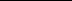 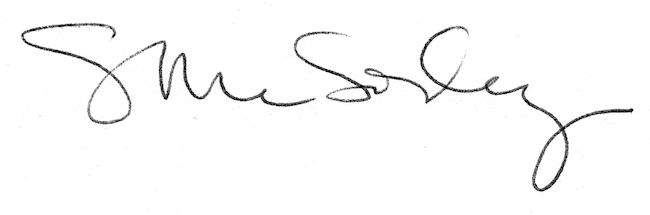 